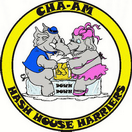 Run # 342Tribute to Scotch Tape11 August 2018This run closest to Cha Am Hash Birthday (Free Run)Attendance:Brambles Bill (hare)Ballbanger (hare)Ahmedashed (Beer)Dragon TailSpace CowboyMingsterMiss SnickersRosarioCathusalemOneferSmelly FingersBiggus DickusHawkeyeScrew DriverScrew looseAlan GibsonSteptoeRubber DuckOdds OnTonyButt Out69 ForeverLong RonRinaColossusLost CauseToniAdamAndy McRobbieJenny McRobbieJosh McRobbieJames McRobbieAnnabelle McRobbieFucking Near WaterTa DarlingMudmanMudladyMuddy JoeBill JulieMorgan EllisHollow LegOctopussyPaddy Red BellyJeleine SalesPussy GaloreMaster BakerTinksThanks all for coming to the Tribute to Scotch Tape.Thanks much to Miss Snickers for providing the delicious snacks again.Note: If there is anyone who was at this run but is not included in the attendance list, please let me know.